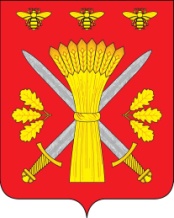 РОССИЙСКАЯ ФЕДЕРАЦИЯОРЛОВСКАЯ ОБЛАСТЬАДМИНИСТРАЦИЯ ТРОСНЯНСКОГО РАЙОНАПОСТАНОВЛЕНИЕОт 20 декабря 2023 г.                                                                 № 380          с. ТроснаОб утверждении Программы профилактики рисков причинения вреда (ущерба) охраняемым законом ценностям при осуществлении муниципального жилищного контроля на 2024 годВ соответствии со статьей 44 Федерального закона от 31.07.2020 № 248-ФЗ «О государственном контроле (надзоре) и муниципальном контроле в Российской Федерации», статьей 17.1 Федерального закона от 06.10.2003 №131-ФЗ «Об общих принципах организации местного самоуправления в Российской Федерации», постановлением Правительства Российской Федерации от 25 июня 2021 г. № 990 «Об утверждении правил разработки и утверждения контрольными (надзорными) органами программы профилактики рисков причинения вреда (ущерба) охраняемым законом ценностям», решением Троснянского районного Совета народных депутатов от 16.09.2021 № 321 «Об утверждении Положения «О муниципальном жилищном контроле на территории Троснянского района Орловской области» (далее – Положение), администрация Троснянского района постановляет:1. Утвердить Программу профилактики рисков причинения вреда (ущерба) охраняемым законом ценностям при осуществлении муниципального жилищного контроля на 2024 год согласно приложению.2. Настоящее Постановление разместить на официальном сайте администрации Троснянского района.3. Контроль за исполнением настоящего постановления возложить на заместителя главы администрации Троснянского района Волкову Н.Н. Глава района                                                                                 А. В. ЛевковскийПриложение к постановлению администрации Троснянского района№ 380 от 20 декабря 2023 г. Программа профилактики рисков причинения вреда (ущерба) охраняемым законом ценностям при осуществлении муниципального жилищного контроляНастоящая программа профилактики рисков причинения вреда (ущерба) охраняемым законом ценностям при осуществлении вида муниципального контроля (далее - Программа), устанавливает порядок проведения профилактических мероприятий, направленных на предупреждение причинения вреда (ущерба) охраняемым законом ценностям, соблюдение которых оценивается в рамках осуществления муниципального жилищного контроля (далее – муниципальный контроль) на 2024 год.Программа разработана в соответствии с положениями Федерального закона от 31 июля 2020 года № 248-ФЗ «О государственном контроле (надзоре) и муниципальном контроле в Российской Федерации» (далее – Федеральный закон № 248-ФЗ) и постановлением Правительства Российской Федерации от 25 июня 2021 года № 990 «Об утверждении Правил разработки и утверждения контрольными (надзорными) органами программы профилактики рисков причинения вреда (ущерба) охраняемым законом ценностям». I. Анализ текущего состояния осуществления муниципального контроля, описание текущего развития профилактической деятельности администрации Троснянского района, характеристика проблем, на решение которых направлена ПрограммаОбъектами при осуществлении вида муниципального контроля являются: деятельность, действия (бездействие) контролируемых лиц, в рамках которых должны соблюдаться обязательные требования, в том числе предъявляемые к контролируемым лицам, осуществляющим деятельность, действия (бездействие);результаты деятельности контролируемых лиц, в том числе работы и услуги, к которым предъявляются обязательные требования;здания, строения, сооружения, которыми контролируемые лица владеют и (или) пользуются и к которым предъявляются обязательные требования.Контролируемыми лицами при осуществлении муниципального контроля являются юридические лица, индивидуальные предприниматели и граждане.Главной задачей администрации Троснянского района при осуществлении муниципального контроля является переориентация контрольной деятельности на объекты повышенного риска и усиление профилактической работы в отношении всех объектов контроля, обеспечивая приоритет проведения профилактики. В 2023 году в связи с принятием Правительством Российской Федерации постановления от 10 марта 2022 г. N 336 "Об особенностях организации и осуществления государственного контроля (надзора), муниципального контроля" плановые проверки не проводились.В целях предупреждения нарушений контролируемыми лицами обязательных требований, требований, установленных муниципальными правовыми актами в сфере муниципального контроля, устранения причин, факторов и условий, способствующих указанным нарушениям, администрацией осуществлялись мероприятия по профилактике таких нарушений в соответствии с программой по профилактике нарушений в 2022 году. В частности, в 2023 году в целях профилактики нарушений обязательных требований на официальном сайте муниципального образования в информационно-телекоммуникационной сети «Интернет» обеспечено размещение информации в отношении проведения муниципального контроля, в том числе перечень обязательных требований, обобщение практики. На регулярной основе давались консультации в ходе личных приемов, а также посредством телефонной связи и письменных ответов на обращения.Ежегодный план проведения плановых проверок юридических лиц и индивидуальных предпринимателей на основании ст. 9 Федерального закона «О защите прав юридических лиц и индивидуальных предпринимателей при осуществлении государственного контроля (надзора) и муниципального контроля» от 26.12.2008 № 294-ФЗ, в сфере муниципального жилищного контроля на территории муниципального образования на 2023 год не утверждался. В 2023 году внеплановые проверки индивидуальных предпринимателей, юридических лиц не проводились. В 2024 году деятельность администрации будет сосредоточена на проведении профилактических мероприятий, направленных на соблюдение подконтрольными субъектами обязательных требований жилищного законодательства, на побуждение подконтрольных субъектов к добросовестности, что будет способствовать повышению их ответственности, а также снижению количества нарушений. II. Цели и задачи реализации Программы 1. Целями реализации Программы являются: - предупреждение нарушений обязательных требований в жилищной сфере;- предотвращение угрозы причинения, либо причинения вреда охраняемым законом ценностям вследствие нарушений обязательных требований;- устранение существующих и потенциальных условий, причин и факторов, способных привести к нарушению обязательных требований и угрозе причинения, либо причинения вреда; - формирование моделей социально ответственного, добросовестного, правового поведения контролируемых лиц; - повышение прозрачности системы контрольно-надзорной деятельности. 2. Задачами реализации Программы являются: - оценка возможной угрозы причинения, либо причинения вреда (ущерба) охраняемым законом ценностям, выработка и реализация профилактических мер, способствующих ее снижению; - выявление факторов угрозы причинения, либо причинения вреда (ущерба), причин и условий, способствующих нарушению обязательных требований, определение способов устранения или снижения угрозы;- создание условий для изменения ценностного отношения контролируемых лиц к рисковому поведению, формирования позитивной ответственности за свое поведение, поддержания мотивации к добросовестному поведению;- регулярная ревизия обязательных требований и принятие мер к обеспечению реального влияния на подконтрольную сферу комплекса обязательных требований, соблюдение которых составляет предмет муниципального контроля; - формирование единого понимания обязательных требований у всех участников контрольно-надзорной деятельности; - создание и внедрение мер системы позитивной профилактики; повышение уровня правовой грамотности контролируемых лиц, в том числе путем обеспечения доступности информации об обязательных требованиях и необходимых мерах по их исполнению; - снижение издержек контрольно-надзорной деятельности и административной нагрузки на контролируемых лиц.III. Перечень профилактических мероприятий, сроки (периодичность) их проведения1. В соответствии с Положением о виде муниципального контроля, утвержденным решением Троснянского районного Совета народных депутатов от 16.09.2021 № 321, проводятся следующие профилактические мероприятия:а) информирование; б) обобщение правоприменительной практики; в) меры стимулирования добросовестности;г) объявление предостережения; д) консультирование; е) профилактический визит.2. Перечень профилактических мероприятий с указанием сроков (периодичности) их проведения, ответственных за их осуществление указаны в приложении к Программе.IV. Показатели результативности и эффективности Программы1. Для оценки результативности и эффективности Программы устанавливаются следующие показатели результативности и эффективности:а) доля нарушений, выявленных в ходе проведения контрольных (надзорных) мероприятий, от общего числа контрольных (надзорных) мероприятий, осуществленных в отношении контролируемых лиц – 0 %.Показатель рассчитывается как процентное соотношение количества нарушений, выявленных в ходе проведения контрольных мероприятий, к общему количеству проведенных контрольных мероприятий; б) доля профилактических мероприятий в объеме контрольных мероприятий - 50 %. Показатель рассчитывается как отношение количества проведенных профилактических мероприятий к количеству проведенных контрольных мероприятий. Ожидается ежегодный рост указанного показателя. - количество проведенных профилактических мероприятий; - количество контролируемых лиц, в отношении которых проведены профилактические мероприятия. 2. Сведения о достижении показателей результативности и эффективности Программы включаются администрацией в состав доклада о виде муниципального контроля в соответствии со статьей 30 Федерального закона «О государственном контроле (надзоре) и муниципальном контроле в Российской Федерации».Приложение к ПрограммеПеречень профилактических мероприятий, сроки (периодичность) их проведения№Вид мероприятияФорма мероприятияПодразделение и (или) должностные лица местной администрации, ответственные за реализацию мероприятияСроки (периодичность) их проведения1.ИнформированиеПроведение публичных мероприятий (собраний, совещаний, семинаров) с контролируемыми лицами в целях их информированияОтдел архитектуры, строительства и жилищно-коммунального хозяйстваПо мере необходимости в течение года;1.ИнформированиеПубликация на сайте руководств по соблюдению обязательных требований в сфере жилищного контроля при направлении их в адрес администрации района уполномоченным федеральным органом исполнительной властиОтдел архитектуры, строительства и жилищно-коммунального хозяйстваПо мере поступления1.ИнформированиеРазмещение и поддержание в актуальном состоянии на официальном сайте в сети "Интернет" информации, перечень которой предусмотрен п. 3.1.1. Положения о виде контроляОтдел архитектуры, строительства и жилищно-коммунального хозяйстваПо мере обновления2.Обобщение правопримените-льной практикиОбобщение и анализ правоприменительной практики контрольно-надзорной деятельности в жилищной сфере с классификацией причин возникновения типовых нарушений обязательных требований и размещение утвержденного доклада о правоприменительной практике на официальном сайте администрации Троснянского района в срок, не превышающий 5 рабочих дней со дня утверждения доклада.Отдел архитектуры, строительства и жилищно-коммунального хозяйстваЕжегодно (не позднее 30 января года, следующего за годом обобщения правоприменитель-ной практики)3.Меры стимулирования добросовестностиприсвоение контролируемому лицу репутационного статуса лица, добросовестно соблюдающего законодательство в жилищной сфере;Отдел архитектуры, строительства и жилищно-коммунального хозяйстваЕжегодно, (не позднее 25 февраля года, следующего за годом обобщения правоприменитель-ной практики)3.Меры стимулирования добросовестностивыдача органом контроля сертификата о добросовестном поведенииОтдел архитектуры, строительства и жилищно-коммунального хозяйстваЕжегодно, (не позднее 25 февраля года, следующего за годом обобщения правоприменитель-ной практики)4.Объявление предостереженияОбъявление предостережений контролируемым лицам для целей принятия мер по обеспечению соблюдения обязательных требованийОтдел архитектуры, строительства и жилищно-коммунального хозяйстваВ течение года (при наличии оснований)5.Консультирова-ниеПроведение должностными лицами администрации района консультаций по вопросам:- порядка проведения контрольных мероприятий;- периодичности проведения контрольных мероприятий;- порядка принятия решений по итогам контрольных мероприятий;- порядка обжалования решений Контрольного органа.Консультирование осуществляется посредствам личного обращения, телефонной связи, электронной почты, видеоконференц-связи, при получении письменного запроса - в письменной форме в порядке, установленном Федеральным законом «О порядке рассмотрения обращения граждан Российской Федерации», а также в ходе проведения профилактического мероприятия, контрольного (надзорного) мероприятия.Отдел архитектуры, строительства и жилищно-коммунального хозяйстваВ течение года (при наличии оснований)6.Профилактиче-ский визитПроведение должностными лицами органа муниципального контроля информирования контролируемых лиц об обязательных требованиях, предъявляемых к его деятельности либо к принадлежащим ему объектам муниципального контроля, их соответствии критериям риска, основаниях и о рекомендуемых способах снижения категории риска, а также о видах, содержании и об интенсивности контрольных (надзорных) мероприятий, проводимых в отношении объекта муниципального контроля, исходя из его отнесения к соответствующей категории риска. Обязательные профилактические визиты проводятся для лиц, указанных в пункте 3.6.1. Положения о виде контроля.Отдел архитектуры, строительства и жилищно-коммунального хозяйстваПрофилактические визиты подлежат проведению в течение года (при наличии оснований). Обязательные профилактические визиты проводятся в течение одного года со дня начала осуществления контролируемым лицом деятельности, которая или результаты которой являются объектами муниципального контроля. 